Toastmasters Policies and Protocol Protocol 7.1 District EventsPage 177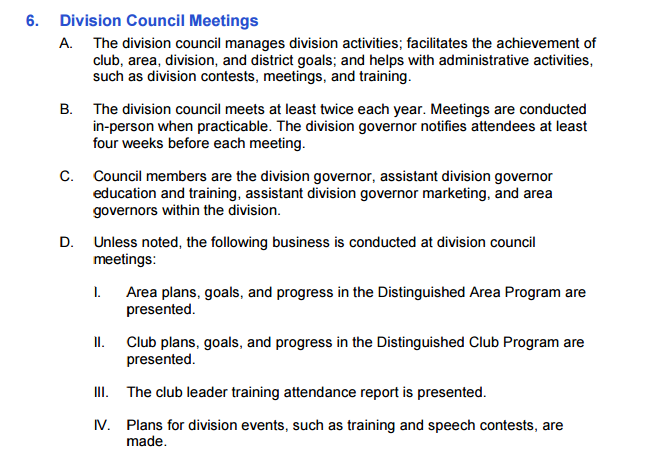 